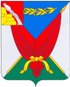 АдминистрацияВерхнемамонского муниципального районаВоронежской областиПОСТАНОВЛЕНИЕот «01» ноября 2019г. № 289-----------------------------------------------------------------село Верхний МамонОб утверждении муниципальной программы Верхнемамонского муниципального района Воронежской области «Защита населения и территории Верхнемамонского муниципального района от чрезвычайных ситуаций, обеспечение пожарной безопасности и безопасности людей на водных объектах» на 2020-2025 годыВ соответствии со статьей 179 Бюджетного кодекса Российской Федерации, постановлением администрации Верхнемамонского муниципального района от 14.10.2019г. №255 «Об утверждении Порядка принятия решений о разработке, реализации и оценке эффективности муниципальных программ Верхнемамонского муниципального района Воронежской области», администрация Верхнемамонского муниципального района ПОСТАНОВЛЯЕТ:1. Утвердить прилагаемую муниципальную программу Верхнемамонского муниципального района Воронежской области «Защита населения и территории Верхнемамонского муниципального района от чрезвычайных ситуаций, обеспечение пожарной безопасности и безопасности людей на водных объектах» на 2020-2025 годы.2. Признать утратившими силу следующие постановления администрации Верхнемамонского муниципального района:- от 30.10.2013 года № 278 «Об утверждении муниципальной программы Верхнемамонского муниципального района Воронежской области «Защита населения и территории Верхнемамонского муниципального района от чрезвычайных ситуаций, обеспечение пожарной безопасности и безопасности людей на водных объектах» на 2014-2021 годы»;- от 17.12.2013 №324 «О внесении изменений в  постановление администрации Верхнемамонского муниципального района от 30.10.2013 года № 278 «Об утверждении муниципальной программы Верхнемамонского муниципального района Воронежской области «Защита населения и территории Верхнемамонского муниципального района от чрезвычайных ситуаций, обеспечение пожарной безопасности и безопасности людей на водных объектах» на 2014-2020 годы»;- от 29.05.2017 №98 «О внесении изменений в  постановление администрации Верхнемамонского муниципального района от 30.10.2013 года № 278 «Об утверждении муниципальной программы Верхнемамонского муниципального района Воронежской области «Защита населения и территории Верхнемамонского муниципального района от чрезвычайных ситуаций, обеспечение пожарной безопасности и безопасности людей на водных объектах» на 2014-2020 годы»;- от 09.02.2018 №38 «О внесении изменений в  постановление администрации Верхнемамонского муниципального района от 30.10.2013 года № 278 «Об утверждении муниципальной программы Верхнемамонского муниципального района Воронежской области «Защита населения и территории Верхнемамонского муниципального района от чрезвычайных ситуаций, обеспечение пожарной безопасности и безопасности людей на водных объектах» на 2014-2020 годы»;- от 24.12.2018 №389 «О внесении изменений в  постановление администрации Верхнемамонского муниципального района от 30.10.2013 года № 278 «Об утверждении муниципальной программы Верхнемамонского муниципального района Воронежской области «Защита населения и территории Верхнемамонского муниципального района от чрезвычайных ситуаций, обеспечение пожарной безопасности и безопасности людей на водных объектах» на 2014-2020 годы».3. Опубликовать настоящее постановление в официальном периодическом   печатном издании «Верхнемамонский муниципальный вестник».4. Настоящее постановление вступает в силу с 1 января 2020 года.5. Контроль за исполнением настоящего постановления возложить на заместителя главы администрации муниципального района Лозового О.З.Глава Верхнемамонского муниципального района                                                                           Н.И. Быков            Приложениек постановлению администрации Верхнемамонского муниципального района          от  01.11.2019 № 289ПАСПОРТмуниципальной программы Верхнемамонского муниципального района Воронежской области«Защита населения и территории Верхнемамонского муниципального района от чрезвычайных ситуаций, обеспечение пожарной безопасности и безопасности людей на водных объектах» на 2020-2025 годыI. Общая характеристика сферы реализации муниципальной программы.Программа разработана в соответствии с Федеральными законами от 21.12.1994 № 68-ФЗ «О защите населения и территорий от чрезвычайных ситуаций природного и техногенного характера», от 21.12.1994 № 69-ФЗ «О пожарной безопасности»,   Указом Президента РФ от 28.12.2010 № 1632 «О совершенствовании системы обеспечения вызова экстренных оперативных служб на территории Российской Федерации»,  распоряжениями  Правительства РФ от 25.10.2003 № 1544-р «О мерах по обеспечению своевременного оповещения населения об угрозе возникновения или о возникновении чрезвычайных ситуаций в мирное и в военное время», от 14.10.2004 № 1327-р «Об обеспечении граждан информацией о чрезвычайных ситуациях и угрозе террористических актов», законом Воронежской области от 29.05.1997 № 3-II ОЗ «О защите населения и территории области от чрезвычайных ситуаций природного и техногенного характера», постановлением правительства Воронежской области от 27.12.2013 № 1174 «Об утверждении государственной программы Воронежской области «Защита населения и территории Воронежской области от чрезвычайных ситуаций, обеспечение пожарной безопасности и безопасности людей на водных объектах».Разработка Программы обусловлена потребностью развития системы контроля в области защиты населения и территорий от чрезвычайных ситуаций, управления силами и средствами муниципального звена территориальной подсистемы Единой государственной системы предупреждения и ликвидации чрезвычайных ситуаций в повседневной жизни, в период возникновения и развития чрезвычайных ситуаций.Решение этих сложных задач с учетом реально сложившейся экономической обстановки, природно-климатических особенностей, социально-экономического положения населения района возможно только целевыми программными методами, сосредоточив основные усилия на решении главной задачи – заблаговременного осуществления комплексных мер, направленных на предупреждение и максимально возможное уменьшение рисков возникновения чрезвычайных ситуаций, а также на сохранение жизни и здоровья людей, снижение материальных потерь и размеров ущерба окружающей среде.II. Приоритеты муниципальной политики в сфере реализации муниципальной программы, цели, задачи и показатели (индикаторы) достижение целей и решения задач, описание основных ожидаемых конечных результатов муниципальной программы, сроков и этапов реализации муниципальной программыОсновываясь на особенностях и ключевых проблемах обеспечения безопасности жизнедеятельности населения, основной целью Программы является повышение качества жизни населения Верхнемамонского муниципального района посредством снижения риска и смягчения последствий чрезвычайных ситуаций.Поставленную цель конкретизируют следующие задачи:– увеличение объема передаваемой информации и снижение времени, необходимого для информирования населения о чрезвычайных ситуациях, повышение информативного обеспечения органов управления и сил, предназначенных для предупреждения и ликвидации чрезвычайных ситуаций, путем реконструкции существующей системы оповещения и управления; – повышение достоверности информирования об угрозе и возникновении чрезвычайных ситуаций;– повышение готовности спасательных служб и нештатных аварийно-спасательных формирований к действиям по предназначению; – повышение эффективности пропаганды и обучения населения основам безопасности жизнедеятельности и системы предупреждения населения об угрозе и возникновении ЧС на территории Верхнемамонского муниципального района путем развития муниципального звена региональной подсистемы Общероссийской комплексной системы информирования и оповещения населения в местах массового пребывания людей на территории Воронежской области;– совершенствование системы экстренного реагирования в чрезвычайных ситуациях. Сроки и этапы реализации Программы.Сроки реализации Программы – 2020-2025 годы. Программа предусматривает достижение целей к концу 2025 года.С учетом того, что в рамках Программы планируется ежегодное наращивание мощностей, Программа реализуется в два взаимосвязанных  этапа. В ходе реализации Программы по итогам каждого года проводится анализ эффективности проведения мероприятий, расходования средств на основе оценки основных целевых индикаторов и показателей, а также определяются промежуточные результаты реализации Программы.III. Обоснование выделения подпрограмм и обобщенная характеристика основных мероприятий.Для достижения целей Программы и решения ее основных задач сформирован комплекс программных мероприятий, направленный на организацию и проведение превентивных мероприятий по предупреждению ЧС,  развитие системы обучения, пропаганды и информирования населения в местах массового пребывания людей с использованием технических средств, повышение информативного обеспечения органов управления, обеспечение доведения сигналов управления и централизованного оповещения населения, развитие спасательных служб и нештатных аварийно-спасательных формирований различного предназначения и обеспечение их взаимодействия при ликвидации чрезвычайных ситуаций.Мероприятие №1. Оборудование и содержание единой дежурно-диспетчерской службы муниципального района предусматривает решение следующих задач: - повышение оперативности реагирования на угрозы или возникновение ЧС, пожары, происшествия на воде;- сокращение количества погибших и пострадавших в чрезвычайных ситуациях природного и техногенного характера (далее – ЧС);- последовательное снижение рисков чрезвычайных ситуаций, повышения безопасности населения от угроз природного и техногенного характера.Мероприятие №2. Издание наглядных пособий, памяток в области защиты населения и территорий от чрезвычайных ситуаций предусматривает решение следующей задачи: - сокращение количества погибших и пострадавших в чрезвычайных ситуациях природного и техногенного характера;Мероприятие №3. Организация регулярного патрулирования муниципальных пляжей и мест массового отдыха населения на воде и в лесных массивах с целью обеспечения охраны общественного порядка и предупреждения чрезвычайных ситуаций предусматривает решение следующих задач:- обеспечение безопасности людей на водных объектах;- снижение возникновения лесных пожаров.Мероприятие №4. Организация информирования населения через средства массовой информации района о правилах поведения в чрезвычайных ситуациях и номерах единой дежурно-диспетчерской службы и оперативных экстренных служб муниципального района предусматривает решение следующих задач:- сокращение количества погибших и пострадавших в чрезвычайных ситуациях природного и техногенного характера;- сокращение происшествий на водных объектах;- снижение рисков возникновения ЧС.Мероприятие №5. Обучение выездным методом преподавателями УМЦ ГОЧС Воронежской области должностных лиц органов местного самоуправления, учреждений, организаций  предприятий района, уполномоченных на решение задач в области гражданской обороны, предупреждения и ликвидации  чрезвычайных ситуаций предусматривает решение следующих задач:- сокращение количества погибших и пострадавших в чрезвычайных ситуациях природного и техногенного характера;- сокращение происшествий на водных объектах;- снижение рисков возникновения ЧС.Мероприятие №6. Обучение неработающего населения муниципального района  в области безопасности жизнедеятельности предусматривает решение следующих задач:- сокращение количества погибших и пострадавших в чрезвычайных ситуациях природного и техногенного характера;- сокращение происшествий на водных объектах;- снижение рисков возникновения ЧС.Мероприятие №7. Приобретение и перезарядка огнетушителей, закупка пожарно-технического имущества предусматривает решение следующей задачи:- повышение безопасности населения от угроз природного и техногенного характераIV. Ресурсное обеспечение муниципальной программыФинансирование мероприятий Программы предусматривается за счет средств районного бюджета. Расходы местного бюджета на реализацию муниципальной программы приведены в приложении №2 к Программе. Информация о необходимых ресурсах из предполагаемых источников финансирования для их реализации, сроках реализации мероприятий, приведена в приложении 3 к Программе. План реализации муниципальной программы в 2020 году приведен в приложении 4 к Программе.Объемы расходов на выполнение мероприятий Программы ежегодно уточняются в процессе исполнения районного бюджета и бюджетов сельских поселений на очередной финансовый год.Программа рассчитана на 6 лет, и ее планируется выполнить в два взаимосвязанных этапа. На первом этапе (2020-2022 год) планируется завершить формирование территориальных и объектовых нештатных аварийно-спасательных формирований (далее – НАСФ), объединений добровольной пожарной охраны (добровольных пожарных команд и добровольных пожарных дружин), оснащение и содержание единой дежурно-диспетчерской службы района, обучение сотрудников способам и методам прогнозирования чрезвычайных ситуаций, создание компьютерных баз данных по источникам техногенных и природных опасностей, создание системы информационного обеспечения населения о чрезвычайных ситуациях и способах защиты от них, организация защиты населения и территории района от чрезвычайных ситуаций природного и техногенного характера.На втором этапе (2023-2025 годы)  предполагается завершить оснащение НАСФ, объединений добровольной пожарной охраны, создание резерва необходимого количества финансовых ресурсов и материальных резервов для предупреждения и ликвидации чрезвычайных ситуаций природного и техногенного характера.К участию в Программе привлекаются структурные подразделения администрации муниципального района, администрации сельских поселений района, администрации предприятий района, создающие на своей базе НАСФ.Привлечение специалистов государственных учреждений к реализации программных мероприятий осуществляется в рамках их должностных обязанностей.Закупка имущества и реконструкция объектов осуществляются на конкурсной основе на основании заявок начальника отдела по делам ГО и ЧС администрации Верхнемамонского муниципального района.Контроль за реализацией Программы осуществляется заместителем главы администрации Верхнемамонского муниципального района и комиссией Верхнемамонского муниципального района по предупреждению и ликвидации чрезвычайных ситуаций и пожарной безопасности.Корректировка Программы осуществляется в соответствии с постановлением администрации Верхнемамонского муниципального района от 14.10.2019 № 255 «Об утверждении Порядка принятия решений о разработке, реализации и оценке эффективности муниципальных программ Верхнемамонского муниципального района Воронежской области».Программа считается завершенной и финансирование ее прекращается после выполнения плана программных мероприятий или достижения цели Программы.V. Анализ рисков реализации муниципальной программы и описание мер управления рисками реализации муниципальной программыРиск неуспешной реализации муниципальной программы, при исключении форс-мажорных обстоятельств, оценивается как минимальный. Эффективное управление рисками возникновения обстоятельств непреодолимой силы, таких как масштабные природные и техногенные катастрофы, войны (вооруженные конфликты) и др. не входит в сферу ответственности исполнителей муниципальной программы.Выполнению поставленных задач могут также помешать риски, сложившиеся под влиянием негативных факторов и имеющихся в обществе социально-экономических проблем.1. Макроэкономические риски. Возможность ухудшения внутренней и внешней конъюнктуры, снижение темпов роста экономики, высокая инфляция могут негативно повлиять на функционирование всей системы защиты населения и территории от чрезвычайных ситуаций, обеспечения пожарной безопасности и безопасности людей на водных объектах на территории Верхнемамонского района Воронежской области.2. Финансовые риски.Отсутствие или недостаточное финансирование мероприятий в рамках муниципальной программы может привести к снижению защиты населения и территории от чрезвычайных ситуаций, обеспечения пожарной безопасности и безопасности людей на водных объектах и как следствие целевые показатели не будут достигнуты, а при неблагоприятном прогнозе – основные показатели могут измениться в отрицательную сторону.Преодоление рисков может быть осуществлено путем сохранения устойчивого финансирования муниципальной программы в целом, а также путем дополнительных организационных мер, направленных на преодоление данных рисков.3. Организационные риски. Реализация муниципальной  программы предусматривает соисполнителей муниципальной программы в лице отделов администрации муниципального района и глав сельских поселений, в связи с этим существует административный риск, в части недостаточной координации и взаимодействия.Преодолению рисков будет способствовать усиление организационно-методической работы начальника отдела по делам ГО и ЧС администрации муниципального района с непосредственными соисполнителями и участниками муниципальной программы.VI. Оценка эффективности реализации муниципальной программы.Эффективность Программы оценивается в течение расчетного периода, продолжительность которого определяется сроком реализации Программы.По итогам года планируется проводиться анализ эффективности реализации отдельных мероприятий и Программы в целом, расходования бюджетных средств на основе оценки степени достижения целевых индикаторов и показателей.Оценка эффективности реализации Программы проводится с учетом главной ее цели – повышение качества жизни населения Верхнемамонского муниципального района посредством снижения риска и смягчения последствий чрезвычайных ситуаций. Эффективность оценивается по следующим целевым показателям (индикаторам): 1. Снижение количества погибших людей на пожарах – базовый уровень 3 человека.2. Количество спасенных людей, и людей, которым оказана помощь при пожарах, чрезвычайных ситуациях и происшествиях – базовый уровень 10 человекКс = Кп + Ксп (Кс - количество спасенных людей, и которым оказана помощь при пожарах чрезвычайных ситуациях и происшествиях; Кп - количество человек, спасенных при пожарах; Ксп - количество спасенных людей, и которым оказана помощь при чрезвычайных ситуациях и происшествиях).3. Время реагирования на ЧС – базовый уровень 8 минут (определяется как среднее арифметическое от времени реагирования спасательных сил на все чрезвычайные ситуации и происшествия в отчетном году).Социально-экономическая  эффективность Программы выражена в сохранении жизни и здоровья граждан – уменьшении числа погибших и пострадавших, увеличении числа спасенных, а также в снижении материального ущерба при чрезвычайных ситуациях и происшествиях различного масштаба.VII. Подпрограммы муниципальной программы.В  рамках  реализации муниципальной программы для решения поставленных задач выделение отдельных подпрограмм не предусмотрено. Наименование муниципальной программымуниципальная программа Верхнемамонского муниципального района Воронежской области «Защита населения и территории Верхнемамонского муниципального района от чрезвычайных ситуаций, обеспечение пожарной безопасности и безопасности людей на водных объектах» на 2020-2025 годы»Ответственный исполнитель муниципальной программыАдминистрация Верхнемамонского муниципального района Воронежской областиИсполнители муниципальной программыОтдел по делам ГО и ЧС администрации Верхнемамонского муниципального районаОтдел по образованию администрации Верхнемамонского муниципального районаОтдел муниципального жилищного контроля администрации Верхнемамонского муниципального района Отдел по культуре администрации Верхнемамонского муниципального районаГлавы сельских поселений Верхнемамонского муниципального района (по согласованию)Основные разработчики муниципальной программыОтдел по делам ГО и ЧС администрации Верхнемамонского муниципального районаОсновные мероприятия и подпрограммы муниципальной программыПодпрограммы в рамках данной муниципальной программы не выделяются.Цель муниципальной программыПовышение качества жизни населения Верхнемамонского муниципального района посредством снижения риска и смягчения последствий чрезвычайных ситуацийЗадачи муниципальной программы1. Сокращение количества погибших и пострадавших в чрезвычайных ситуациях природного и техногенного характера (далее – ЧС);2. Последовательное снижение рисков чрезвычайных ситуаций, повышения безопасности населения от угроз природного и техногенного характера;3. Повышение оперативности реагирования на угрозы или возникновение ЧС, пожары, происшествия на воде.Целевыеиндикаторы и показатели муниципальной программыЭффективность реализации программы оценивается с использование следующих показателей:1.   Снижение количества погибших людей на пожарах;2. Количество спасенных людей и людей, которым оказана помощь при пожарах, чрезвычайных ситуациях и происшествиях;3. Снижение времени оперативного реагирования;Сведения о показателях (индикаторах) эффективности приведены в приложении №1.Этапы и сроки реализации муниципальной программы2020-2025 годы:1 этап: 2020-2022 годы;2 этап: 2023-2025 годыОбъемы и источники финансирования муниципальной программы (в действующих ценах каждого года реализации программы)Объем финансирования муниципальной программы составляет 13171,70 тыс. рублей, из них:средства районного  бюджета –  13171,70 тыс. рублей (100 %);в том числе по годам реализации муниципальной программы:2020 год - всего объем финансирования составит: 2210,10 тыс. рублей, в том числе по источникам финансирования:районный бюджет: 2210,10 тыс. рублей.2021 год - всего объем финансирования составит: 2124,80 тыс.рублей, в том числе по источникам финансирования:районный бюджет: 2124,80 тыс. рублей.2022 год - всего объем финансирования составит: 2209,20 тыс.рублей, в том числе по источникам финансирования:районный бюджет: 2209,20 тыс. рублей.2023 год - всего объем финансирования составит: 2209,20 тыс.рублей, в том числе по источникам финансирования:районный бюджет: 2209,20 тыс. рублей.2024 год - всего объем финансирования составит: 2209,20 тыс. рублей, в том числе по источникам финансирования:районный бюджет: 2209,20 тыс. рублей.2025 год - всего объем финансирования составит: 2209,20 тыс.рублей, в том числе по источникам финансирования:районный бюджет: 2209,20 тыс. рублей.Ожидаемые конечные результаты реализации муниципальной программы Реализация настоящей программы позволит:снизить количество ЧС и материальный ущерб от них;снизить риски возникновения ЧС для населения в местах, подверженных воздействию неблагоприятных факторов;сократить затраты на ликвидацию ЧС.За весь период реализации программы планируется достичь следующих показателей:- снижение ущерба от ЧС, пожаров, происшествий на воде (процентов по отношению к 2019 году), в том числе:- снижение количества погибших людей – 50 %;- снижение количества пострадавшего населения – 50 %;- увеличение предотвращенного экономического ущерба – 10 %; - повышение полноты информационного обеспечения населения в местах массового пребывания при угрозе возникновения ЧС и в ЧС (процентов по отношению к 2019 году) – 5 %.Социально-экономическая  эффективность Программы выражена в сохранении жизни и здоровья граждан – уменьшении числа погибших и пострадавших, увеличении числа спасенных, а также в снижении материального ущерба при чрезвычайных ситуациях и происшествиях различного масштаба.Приложение №1
к муниципальной программе  «Защита населения и территории  Верхнемамонского муниципального  района от чрезвычайных ситуаций, обеспечение пожарной безопасности  и безопасности людей на водных  объектах» на 2020-2025 годыПриложение №1
к муниципальной программе  «Защита населения и территории  Верхнемамонского муниципального  района от чрезвычайных ситуаций, обеспечение пожарной безопасности  и безопасности людей на водных  объектах» на 2020-2025 годыПриложение №1
к муниципальной программе  «Защита населения и территории  Верхнемамонского муниципального  района от чрезвычайных ситуаций, обеспечение пожарной безопасности  и безопасности людей на водных  объектах» на 2020-2025 годыПриложение №1
к муниципальной программе  «Защита населения и территории  Верхнемамонского муниципального  района от чрезвычайных ситуаций, обеспечение пожарной безопасности  и безопасности людей на водных  объектах» на 2020-2025 годыПриложение №1
к муниципальной программе  «Защита населения и территории  Верхнемамонского муниципального  района от чрезвычайных ситуаций, обеспечение пожарной безопасности  и безопасности людей на водных  объектах» на 2020-2025 годыПриложение №1
к муниципальной программе  «Защита населения и территории  Верхнемамонского муниципального  района от чрезвычайных ситуаций, обеспечение пожарной безопасности  и безопасности людей на водных  объектах» на 2020-2025 годыПриложение №1
к муниципальной программе  «Защита населения и территории  Верхнемамонского муниципального  района от чрезвычайных ситуаций, обеспечение пожарной безопасности  и безопасности людей на водных  объектах» на 2020-2025 годыПриложение №1
к муниципальной программе  «Защита населения и территории  Верхнемамонского муниципального  района от чрезвычайных ситуаций, обеспечение пожарной безопасности  и безопасности людей на водных  объектах» на 2020-2025 годыПриложение №1
к муниципальной программе  «Защита населения и территории  Верхнемамонского муниципального  района от чрезвычайных ситуаций, обеспечение пожарной безопасности  и безопасности людей на водных  объектах» на 2020-2025 годыПриложение №1
к муниципальной программе  «Защита населения и территории  Верхнемамонского муниципального  района от чрезвычайных ситуаций, обеспечение пожарной безопасности  и безопасности людей на водных  объектах» на 2020-2025 годыПриложение №1
к муниципальной программе  «Защита населения и территории  Верхнемамонского муниципального  района от чрезвычайных ситуаций, обеспечение пожарной безопасности  и безопасности людей на водных  объектах» на 2020-2025 годыПриложение №1
к муниципальной программе  «Защита населения и территории  Верхнемамонского муниципального  района от чрезвычайных ситуаций, обеспечение пожарной безопасности  и безопасности людей на водных  объектах» на 2020-2025 годыПриложение №1
к муниципальной программе  «Защита населения и территории  Верхнемамонского муниципального  района от чрезвычайных ситуаций, обеспечение пожарной безопасности  и безопасности людей на водных  объектах» на 2020-2025 годыПриложение №1
к муниципальной программе  «Защита населения и территории  Верхнемамонского муниципального  района от чрезвычайных ситуаций, обеспечение пожарной безопасности  и безопасности людей на водных  объектах» на 2020-2025 годыПриложение №1
к муниципальной программе  «Защита населения и территории  Верхнемамонского муниципального  района от чрезвычайных ситуаций, обеспечение пожарной безопасности  и безопасности людей на водных  объектах» на 2020-2025 годыПриложение №1
к муниципальной программе  «Защита населения и территории  Верхнемамонского муниципального  района от чрезвычайных ситуаций, обеспечение пожарной безопасности  и безопасности людей на водных  объектах» на 2020-2025 годыСведения о показателях (индикаторах) муниципальной программы 
 «Защита населения и территории Верхнемамонского муниципального района от чрезвычайных ситуаций, обеспечение пожарной безопасности и безопасности людей на водных объектах» на 2020-2025 годы и их значенияхСведения о показателях (индикаторах) муниципальной программы 
 «Защита населения и территории Верхнемамонского муниципального района от чрезвычайных ситуаций, обеспечение пожарной безопасности и безопасности людей на водных объектах» на 2020-2025 годы и их значенияхСведения о показателях (индикаторах) муниципальной программы 
 «Защита населения и территории Верхнемамонского муниципального района от чрезвычайных ситуаций, обеспечение пожарной безопасности и безопасности людей на водных объектах» на 2020-2025 годы и их значенияхСведения о показателях (индикаторах) муниципальной программы 
 «Защита населения и территории Верхнемамонского муниципального района от чрезвычайных ситуаций, обеспечение пожарной безопасности и безопасности людей на водных объектах» на 2020-2025 годы и их значенияхСведения о показателях (индикаторах) муниципальной программы 
 «Защита населения и территории Верхнемамонского муниципального района от чрезвычайных ситуаций, обеспечение пожарной безопасности и безопасности людей на водных объектах» на 2020-2025 годы и их значенияхСведения о показателях (индикаторах) муниципальной программы 
 «Защита населения и территории Верхнемамонского муниципального района от чрезвычайных ситуаций, обеспечение пожарной безопасности и безопасности людей на водных объектах» на 2020-2025 годы и их значенияхСведения о показателях (индикаторах) муниципальной программы 
 «Защита населения и территории Верхнемамонского муниципального района от чрезвычайных ситуаций, обеспечение пожарной безопасности и безопасности людей на водных объектах» на 2020-2025 годы и их значенияхСведения о показателях (индикаторах) муниципальной программы 
 «Защита населения и территории Верхнемамонского муниципального района от чрезвычайных ситуаций, обеспечение пожарной безопасности и безопасности людей на водных объектах» на 2020-2025 годы и их значенияхСведения о показателях (индикаторах) муниципальной программы 
 «Защита населения и территории Верхнемамонского муниципального района от чрезвычайных ситуаций, обеспечение пожарной безопасности и безопасности людей на водных объектах» на 2020-2025 годы и их значенияхСведения о показателях (индикаторах) муниципальной программы 
 «Защита населения и территории Верхнемамонского муниципального района от чрезвычайных ситуаций, обеспечение пожарной безопасности и безопасности людей на водных объектах» на 2020-2025 годы и их значенияхСведения о показателях (индикаторах) муниципальной программы 
 «Защита населения и территории Верхнемамонского муниципального района от чрезвычайных ситуаций, обеспечение пожарной безопасности и безопасности людей на водных объектах» на 2020-2025 годы и их значенияхСведения о показателях (индикаторах) муниципальной программы 
 «Защита населения и территории Верхнемамонского муниципального района от чрезвычайных ситуаций, обеспечение пожарной безопасности и безопасности людей на водных объектах» на 2020-2025 годы и их значенияхСведения о показателях (индикаторах) муниципальной программы 
 «Защита населения и территории Верхнемамонского муниципального района от чрезвычайных ситуаций, обеспечение пожарной безопасности и безопасности людей на водных объектах» на 2020-2025 годы и их значенияхСведения о показателях (индикаторах) муниципальной программы 
 «Защита населения и территории Верхнемамонского муниципального района от чрезвычайных ситуаций, обеспечение пожарной безопасности и безопасности людей на водных объектах» на 2020-2025 годы и их значенияхСведения о показателях (индикаторах) муниципальной программы 
 «Защита населения и территории Верхнемамонского муниципального района от чрезвычайных ситуаций, обеспечение пожарной безопасности и безопасности людей на водных объектах» на 2020-2025 годы и их значенияхСведения о показателях (индикаторах) муниципальной программы 
 «Защита населения и территории Верхнемамонского муниципального района от чрезвычайных ситуаций, обеспечение пожарной безопасности и безопасности людей на водных объектах» на 2020-2025 годы и их значенияхСведения о показателях (индикаторах) муниципальной программы 
 «Защита населения и территории Верхнемамонского муниципального района от чрезвычайных ситуаций, обеспечение пожарной безопасности и безопасности людей на водных объектах» на 2020-2025 годы и их значенияхСведения о показателях (индикаторах) муниципальной программы 
 «Защита населения и территории Верхнемамонского муниципального района от чрезвычайных ситуаций, обеспечение пожарной безопасности и безопасности людей на водных объектах» на 2020-2025 годы и их значенияхСведения о показателях (индикаторах) муниципальной программы 
 «Защита населения и территории Верхнемамонского муниципального района от чрезвычайных ситуаций, обеспечение пожарной безопасности и безопасности людей на водных объектах» на 2020-2025 годы и их значенияхСведения о показателях (индикаторах) муниципальной программы 
 «Защита населения и территории Верхнемамонского муниципального района от чрезвычайных ситуаций, обеспечение пожарной безопасности и безопасности людей на водных объектах» на 2020-2025 годы и их значениях№Наименование целевых показателейЕдиница измеренияЗначение индикатора по годам реализации муниципальной программыЗначение индикатора по годам реализации муниципальной программыЗначение индикатора по годам реализации муниципальной программыЗначение индикатора по годам реализации муниципальной программыЗначение индикатора по годам реализации муниципальной программыЗначение индикатора по годам реализации муниципальной программыЗначение индикатора по годам реализации муниципальной программыЗначение индикатора по годам реализации муниципальной программыЗначение индикатора по годам реализации муниципальной программыЗначение индикатора по годам реализации муниципальной программыЗначение индикатора по годам реализации муниципальной программыЗначение индикатора по годам реализации муниципальной программыЗначение индикатора по годам реализации муниципальной программыЗначение индикатора по годам реализации муниципальной программыЗначение индикатора по годам реализации муниципальной программыЗначение индикатора по годам реализации муниципальной программыЗначение индикатора по годам реализации муниципальной программы№Наименование целевых показателейЕдиница измерения201820182019201920202020202120212021202220222023202320232024202420251Снижение количества погибших людей на пожарахчеловек002233333333333332Количество спасенных людей и людей, которым оказана помощь при пожарах, в чрезвычайных ситуациях и происшествияхчеловек8899101010101010101010101010103Время реагирования на ЧСминут8,28,28,18,18888888888888Приложение 2 к муниципальной программе "Защита населения и территории Верхнемамонского муниципального района от чрезвычайных ситуаций, обеспечение пожарной безопасности и безопасности людей на водных объектах" на 2020 - 2025 годыПриложение 2 к муниципальной программе "Защита населения и территории Верхнемамонского муниципального района от чрезвычайных ситуаций, обеспечение пожарной безопасности и безопасности людей на водных объектах" на 2020 - 2025 годыПриложение 2 к муниципальной программе "Защита населения и территории Верхнемамонского муниципального района от чрезвычайных ситуаций, обеспечение пожарной безопасности и безопасности людей на водных объектах" на 2020 - 2025 годыПриложение 2 к муниципальной программе "Защита населения и территории Верхнемамонского муниципального района от чрезвычайных ситуаций, обеспечение пожарной безопасности и безопасности людей на водных объектах" на 2020 - 2025 годыПриложение 2 к муниципальной программе "Защита населения и территории Верхнемамонского муниципального района от чрезвычайных ситуаций, обеспечение пожарной безопасности и безопасности людей на водных объектах" на 2020 - 2025 годыПриложение 2 к муниципальной программе "Защита населения и территории Верхнемамонского муниципального района от чрезвычайных ситуаций, обеспечение пожарной безопасности и безопасности людей на водных объектах" на 2020 - 2025 годыПриложение 2 к муниципальной программе "Защита населения и территории Верхнемамонского муниципального района от чрезвычайных ситуаций, обеспечение пожарной безопасности и безопасности людей на водных объектах" на 2020 - 2025 годыПриложение 2 к муниципальной программе "Защита населения и территории Верхнемамонского муниципального района от чрезвычайных ситуаций, обеспечение пожарной безопасности и безопасности людей на водных объектах" на 2020 - 2025 годыПриложение 2 к муниципальной программе "Защита населения и территории Верхнемамонского муниципального района от чрезвычайных ситуаций, обеспечение пожарной безопасности и безопасности людей на водных объектах" на 2020 - 2025 годыПриложение 2 к муниципальной программе "Защита населения и территории Верхнемамонского муниципального района от чрезвычайных ситуаций, обеспечение пожарной безопасности и безопасности людей на водных объектах" на 2020 - 2025 годыРасходы местного бюджета на реализацию муниципальной  программыРасходы местного бюджета на реализацию муниципальной  программыРасходы местного бюджета на реализацию муниципальной  программыРасходы местного бюджета на реализацию муниципальной  программыРасходы местного бюджета на реализацию муниципальной  программыРасходы местного бюджета на реализацию муниципальной  программыРасходы местного бюджета на реализацию муниципальной  программыРасходы местного бюджета на реализацию муниципальной  программыРасходы местного бюджета на реализацию муниципальной  программыРасходы местного бюджета на реализацию муниципальной  программыРасходы местного бюджета на реализацию муниципальной  программыРасходы местного бюджета на реализацию муниципальной  программыРасходы местного бюджета на реализацию муниципальной  программыРасходы местного бюджета на реализацию муниципальной  программыРасходы местного бюджета на реализацию муниципальной  программыРасходы местного бюджета на реализацию муниципальной  программыРасходы местного бюджета на реализацию муниципальной  программыРасходы местного бюджета на реализацию муниципальной  программыРасходы местного бюджета на реализацию муниципальной  программыРасходы местного бюджета на реализацию муниципальной  программыСтатусНаименование муниципальной программы, подпрограммы, основного мероприятия Наименование ответственного исполнителя, исполнителя - главного распорядителя средств местного бюджета (далее - ГРБС)Расходы местного бюджета по годам реализации муниципальной  программы, тыс. руб.Расходы местного бюджета по годам реализации муниципальной  программы, тыс. руб.Расходы местного бюджета по годам реализации муниципальной  программы, тыс. руб.Расходы местного бюджета по годам реализации муниципальной  программы, тыс. руб.Расходы местного бюджета по годам реализации муниципальной  программы, тыс. руб.Расходы местного бюджета по годам реализации муниципальной  программы, тыс. руб.Расходы местного бюджета по годам реализации муниципальной  программы, тыс. руб.Расходы местного бюджета по годам реализации муниципальной  программы, тыс. руб.Расходы местного бюджета по годам реализации муниципальной  программы, тыс. руб.Расходы местного бюджета по годам реализации муниципальной  программы, тыс. руб.Расходы местного бюджета по годам реализации муниципальной  программы, тыс. руб.Расходы местного бюджета по годам реализации муниципальной  программы, тыс. руб.Расходы местного бюджета по годам реализации муниципальной  программы, тыс. руб.Расходы местного бюджета по годам реализации муниципальной  программы, тыс. руб.Расходы местного бюджета по годам реализации муниципальной  программы, тыс. руб.Расходы местного бюджета по годам реализации муниципальной  программы, тыс. руб.СтатусНаименование муниципальной программы, подпрограммы, основного мероприятия Наименование ответственного исполнителя, исполнителя - главного распорядителя средств местного бюджета (далее - ГРБС)ВсегоВсегоВсегоВсегов том числе по годам реализациив том числе по годам реализациив том числе по годам реализациив том числе по годам реализациив том числе по годам реализациив том числе по годам реализациив том числе по годам реализациив том числе по годам реализациив том числе по годам реализациив том числе по годам реализациив том числе по годам реализациив том числе по годам реализациив том числе по годам реализацииСтатусНаименование муниципальной программы, подпрограммы, основного мероприятия Наименование ответственного исполнителя, исполнителя - главного распорядителя средств местного бюджета (далее - ГРБС)ВсегоВсегоВсегоВсего2020
2020
2021
2021
2021
2022
2022
2023
2023
2024
2024
2025
2025
2025
123444455666778899101010Муниципальная программаЗащита населения и территории Верхнемамонского муниципального района от чрезвычайных ситуаций, обеспечение пожарной безопасности и безопасности людей на водных объектах на 2020-2025 годывсего13171,7013171,7013171,7013171,702210,102210,102124,802124,802124,802209,202209,202209,202209,202209,202209,202209,202209,202209,20в том числе по ГРБС:Администрация Верхнемамонского муниципального района13171,7013171,7013171,7013171,702210,102210,102124,802124,802124,802209,202209,202209,202209,202209,202209,202209,202209,202209,20Основное мероприятие 1Оборудование и содержание единой дежурно-диспетчерской службы муниципального района всего13171,7013171,7013171,7013171,702210,102210,102124,802124,802124,802209,202209,202209,202209,202209,202209,202209,202209,202209,20Основное мероприятие 1Оборудование и содержание единой дежурно-диспетчерской службы муниципального района в том числе по ГРБС:Основное мероприятие 1Оборудование и содержание единой дежурно-диспетчерской службы муниципального района Администрация Верхнемамонского муниципального района13171,7013171,7013171,7013171,702210,102210,102124,802124,802124,802209,202209,202209,202209,202209,202209,202209,202209,202209,20Приложение 3
к муниципальной программе "Защита населения и территории Верхнемамонского муниципального района от чрезвычайных ситуаций, обеспечение пожарной безопасности и безопасности людей на водных объектах" на 2020 - 2025 годыФинансовое обеспечение и прогнозная (справочная) оценка расходов федерального, областного и местных бюджетов, бюджетов внебюджетных фондов, юридических и физических лиц на реализацию муниципальной программы Верхнемамонского муниципального района Воронежской области "Защита населения и территории Верхнемамонского муниципального района от чрезвычайный ситуаций, обеспечение пожарной безопасности и безопасности людей на водных объектов" на 2020 - 2025 годыПриложение 3
к муниципальной программе "Защита населения и территории Верхнемамонского муниципального района от чрезвычайных ситуаций, обеспечение пожарной безопасности и безопасности людей на водных объектах" на 2020 - 2025 годыФинансовое обеспечение и прогнозная (справочная) оценка расходов федерального, областного и местных бюджетов, бюджетов внебюджетных фондов, юридических и физических лиц на реализацию муниципальной программы Верхнемамонского муниципального района Воронежской области "Защита населения и территории Верхнемамонского муниципального района от чрезвычайный ситуаций, обеспечение пожарной безопасности и безопасности людей на водных объектов" на 2020 - 2025 годыПриложение 3
к муниципальной программе "Защита населения и территории Верхнемамонского муниципального района от чрезвычайных ситуаций, обеспечение пожарной безопасности и безопасности людей на водных объектах" на 2020 - 2025 годыФинансовое обеспечение и прогнозная (справочная) оценка расходов федерального, областного и местных бюджетов, бюджетов внебюджетных фондов, юридических и физических лиц на реализацию муниципальной программы Верхнемамонского муниципального района Воронежской области "Защита населения и территории Верхнемамонского муниципального района от чрезвычайный ситуаций, обеспечение пожарной безопасности и безопасности людей на водных объектов" на 2020 - 2025 годыПриложение 3
к муниципальной программе "Защита населения и территории Верхнемамонского муниципального района от чрезвычайных ситуаций, обеспечение пожарной безопасности и безопасности людей на водных объектах" на 2020 - 2025 годыФинансовое обеспечение и прогнозная (справочная) оценка расходов федерального, областного и местных бюджетов, бюджетов внебюджетных фондов, юридических и физических лиц на реализацию муниципальной программы Верхнемамонского муниципального района Воронежской области "Защита населения и территории Верхнемамонского муниципального района от чрезвычайный ситуаций, обеспечение пожарной безопасности и безопасности людей на водных объектов" на 2020 - 2025 годыПриложение 3
к муниципальной программе "Защита населения и территории Верхнемамонского муниципального района от чрезвычайных ситуаций, обеспечение пожарной безопасности и безопасности людей на водных объектах" на 2020 - 2025 годыФинансовое обеспечение и прогнозная (справочная) оценка расходов федерального, областного и местных бюджетов, бюджетов внебюджетных фондов, юридических и физических лиц на реализацию муниципальной программы Верхнемамонского муниципального района Воронежской области "Защита населения и территории Верхнемамонского муниципального района от чрезвычайный ситуаций, обеспечение пожарной безопасности и безопасности людей на водных объектов" на 2020 - 2025 годыПриложение 3
к муниципальной программе "Защита населения и территории Верхнемамонского муниципального района от чрезвычайных ситуаций, обеспечение пожарной безопасности и безопасности людей на водных объектах" на 2020 - 2025 годыФинансовое обеспечение и прогнозная (справочная) оценка расходов федерального, областного и местных бюджетов, бюджетов внебюджетных фондов, юридических и физических лиц на реализацию муниципальной программы Верхнемамонского муниципального района Воронежской области "Защита населения и территории Верхнемамонского муниципального района от чрезвычайный ситуаций, обеспечение пожарной безопасности и безопасности людей на водных объектов" на 2020 - 2025 годыПриложение 3
к муниципальной программе "Защита населения и территории Верхнемамонского муниципального района от чрезвычайных ситуаций, обеспечение пожарной безопасности и безопасности людей на водных объектах" на 2020 - 2025 годыФинансовое обеспечение и прогнозная (справочная) оценка расходов федерального, областного и местных бюджетов, бюджетов внебюджетных фондов, юридических и физических лиц на реализацию муниципальной программы Верхнемамонского муниципального района Воронежской области "Защита населения и территории Верхнемамонского муниципального района от чрезвычайный ситуаций, обеспечение пожарной безопасности и безопасности людей на водных объектов" на 2020 - 2025 годыПриложение 3
к муниципальной программе "Защита населения и территории Верхнемамонского муниципального района от чрезвычайных ситуаций, обеспечение пожарной безопасности и безопасности людей на водных объектах" на 2020 - 2025 годыФинансовое обеспечение и прогнозная (справочная) оценка расходов федерального, областного и местных бюджетов, бюджетов внебюджетных фондов, юридических и физических лиц на реализацию муниципальной программы Верхнемамонского муниципального района Воронежской области "Защита населения и территории Верхнемамонского муниципального района от чрезвычайный ситуаций, обеспечение пожарной безопасности и безопасности людей на водных объектов" на 2020 - 2025 годыПриложение 3
к муниципальной программе "Защита населения и территории Верхнемамонского муниципального района от чрезвычайных ситуаций, обеспечение пожарной безопасности и безопасности людей на водных объектах" на 2020 - 2025 годыФинансовое обеспечение и прогнозная (справочная) оценка расходов федерального, областного и местных бюджетов, бюджетов внебюджетных фондов, юридических и физических лиц на реализацию муниципальной программы Верхнемамонского муниципального района Воронежской области "Защита населения и территории Верхнемамонского муниципального района от чрезвычайный ситуаций, обеспечение пожарной безопасности и безопасности людей на водных объектов" на 2020 - 2025 годыПриложение 3
к муниципальной программе "Защита населения и территории Верхнемамонского муниципального района от чрезвычайных ситуаций, обеспечение пожарной безопасности и безопасности людей на водных объектах" на 2020 - 2025 годыФинансовое обеспечение и прогнозная (справочная) оценка расходов федерального, областного и местных бюджетов, бюджетов внебюджетных фондов, юридических и физических лиц на реализацию муниципальной программы Верхнемамонского муниципального района Воронежской области "Защита населения и территории Верхнемамонского муниципального района от чрезвычайный ситуаций, обеспечение пожарной безопасности и безопасности людей на водных объектов" на 2020 - 2025 годыПриложение 3
к муниципальной программе "Защита населения и территории Верхнемамонского муниципального района от чрезвычайных ситуаций, обеспечение пожарной безопасности и безопасности людей на водных объектах" на 2020 - 2025 годыФинансовое обеспечение и прогнозная (справочная) оценка расходов федерального, областного и местных бюджетов, бюджетов внебюджетных фондов, юридических и физических лиц на реализацию муниципальной программы Верхнемамонского муниципального района Воронежской области "Защита населения и территории Верхнемамонского муниципального района от чрезвычайный ситуаций, обеспечение пожарной безопасности и безопасности людей на водных объектов" на 2020 - 2025 годыПриложение 3
к муниципальной программе "Защита населения и территории Верхнемамонского муниципального района от чрезвычайных ситуаций, обеспечение пожарной безопасности и безопасности людей на водных объектах" на 2020 - 2025 годыФинансовое обеспечение и прогнозная (справочная) оценка расходов федерального, областного и местных бюджетов, бюджетов внебюджетных фондов, юридических и физических лиц на реализацию муниципальной программы Верхнемамонского муниципального района Воронежской области "Защита населения и территории Верхнемамонского муниципального района от чрезвычайный ситуаций, обеспечение пожарной безопасности и безопасности людей на водных объектов" на 2020 - 2025 годыПриложение 3
к муниципальной программе "Защита населения и территории Верхнемамонского муниципального района от чрезвычайных ситуаций, обеспечение пожарной безопасности и безопасности людей на водных объектах" на 2020 - 2025 годыФинансовое обеспечение и прогнозная (справочная) оценка расходов федерального, областного и местных бюджетов, бюджетов внебюджетных фондов, юридических и физических лиц на реализацию муниципальной программы Верхнемамонского муниципального района Воронежской области "Защита населения и территории Верхнемамонского муниципального района от чрезвычайный ситуаций, обеспечение пожарной безопасности и безопасности людей на водных объектов" на 2020 - 2025 годыПриложение 3
к муниципальной программе "Защита населения и территории Верхнемамонского муниципального района от чрезвычайных ситуаций, обеспечение пожарной безопасности и безопасности людей на водных объектах" на 2020 - 2025 годыФинансовое обеспечение и прогнозная (справочная) оценка расходов федерального, областного и местных бюджетов, бюджетов внебюджетных фондов, юридических и физических лиц на реализацию муниципальной программы Верхнемамонского муниципального района Воронежской области "Защита населения и территории Верхнемамонского муниципального района от чрезвычайный ситуаций, обеспечение пожарной безопасности и безопасности людей на водных объектов" на 2020 - 2025 годыПриложение 3
к муниципальной программе "Защита населения и территории Верхнемамонского муниципального района от чрезвычайных ситуаций, обеспечение пожарной безопасности и безопасности людей на водных объектах" на 2020 - 2025 годыФинансовое обеспечение и прогнозная (справочная) оценка расходов федерального, областного и местных бюджетов, бюджетов внебюджетных фондов, юридических и физических лиц на реализацию муниципальной программы Верхнемамонского муниципального района Воронежской области "Защита населения и территории Верхнемамонского муниципального района от чрезвычайный ситуаций, обеспечение пожарной безопасности и безопасности людей на водных объектов" на 2020 - 2025 годыПриложение 3
к муниципальной программе "Защита населения и территории Верхнемамонского муниципального района от чрезвычайных ситуаций, обеспечение пожарной безопасности и безопасности людей на водных объектах" на 2020 - 2025 годыФинансовое обеспечение и прогнозная (справочная) оценка расходов федерального, областного и местных бюджетов, бюджетов внебюджетных фондов, юридических и физических лиц на реализацию муниципальной программы Верхнемамонского муниципального района Воронежской области "Защита населения и территории Верхнемамонского муниципального района от чрезвычайный ситуаций, обеспечение пожарной безопасности и безопасности людей на водных объектов" на 2020 - 2025 годыПриложение 3
к муниципальной программе "Защита населения и территории Верхнемамонского муниципального района от чрезвычайных ситуаций, обеспечение пожарной безопасности и безопасности людей на водных объектах" на 2020 - 2025 годыФинансовое обеспечение и прогнозная (справочная) оценка расходов федерального, областного и местных бюджетов, бюджетов внебюджетных фондов, юридических и физических лиц на реализацию муниципальной программы Верхнемамонского муниципального района Воронежской области "Защита населения и территории Верхнемамонского муниципального района от чрезвычайный ситуаций, обеспечение пожарной безопасности и безопасности людей на водных объектов" на 2020 - 2025 годыСтатусСтатусНаименование муниципальной программы, подпрограммы, основного мероприятия Источники ресурсного обеспеченияОценка расходов по годам реализации муниципальной программы, тыс. руб.Оценка расходов по годам реализации муниципальной программы, тыс. руб.Оценка расходов по годам реализации муниципальной программы, тыс. руб.Оценка расходов по годам реализации муниципальной программы, тыс. руб.Оценка расходов по годам реализации муниципальной программы, тыс. руб.Оценка расходов по годам реализации муниципальной программы, тыс. руб.Оценка расходов по годам реализации муниципальной программы, тыс. руб.Оценка расходов по годам реализации муниципальной программы, тыс. руб.Оценка расходов по годам реализации муниципальной программы, тыс. руб.Оценка расходов по годам реализации муниципальной программы, тыс. руб.Оценка расходов по годам реализации муниципальной программы, тыс. руб.Оценка расходов по годам реализации муниципальной программы, тыс. руб.Оценка расходов по годам реализации муниципальной программы, тыс. руб.Оценка расходов по годам реализации муниципальной программы, тыс. руб.Оценка расходов по годам реализации муниципальной программы, тыс. руб.Оценка расходов по годам реализации муниципальной программы, тыс. руб.Оценка расходов по годам реализации муниципальной программы, тыс. руб.Оценка расходов по годам реализации муниципальной программы, тыс. руб.СтатусСтатусНаименование муниципальной программы, подпрограммы, основного мероприятия Источники ресурсного обеспеченияВсего2020 год2021 год2021 год2022 год2022 год2022 год2023 год2023 год2024 год2024 год2024 год2025 год2025 год2025 год2025 год2025 год2025 год11234566 7 7 78 8 9 9 9 МУНИЦИПАЛЬНАЯ ПРОГРАММАМУНИЦИПАЛЬНАЯ ПРОГРАММА"Защита населения и территории Верхнемамонского муниципального района от чрезвычайных ситуаций, обеспечение пожарной безопасности и безопасности людей на водных объектах на 2020-2025 годы"всего, в том числе:13171,702210,102124,802124,802209,202209,202209,202209,202209,202209,202209,202209,202209,202209,202209,202209,202209,202209,20МУНИЦИПАЛЬНАЯ ПРОГРАММАМУНИЦИПАЛЬНАЯ ПРОГРАММА"Защита населения и территории Верхнемамонского муниципального района от чрезвычайных ситуаций, обеспечение пожарной безопасности и безопасности людей на водных объектах на 2020-2025 годы"федеральный бюджет МУНИЦИПАЛЬНАЯ ПРОГРАММАМУНИЦИПАЛЬНАЯ ПРОГРАММА"Защита населения и территории Верхнемамонского муниципального района от чрезвычайных ситуаций, обеспечение пожарной безопасности и безопасности людей на водных объектах на 2020-2025 годы"областной бюджетМУНИЦИПАЛЬНАЯ ПРОГРАММАМУНИЦИПАЛЬНАЯ ПРОГРАММА"Защита населения и территории Верхнемамонского муниципального района от чрезвычайных ситуаций, обеспечение пожарной безопасности и безопасности людей на водных объектах на 2020-2025 годы"местный бюджет13171,702210,102124,802124,802209,202209,202209,202209,202209,202209,202209,202209,202209,202209,202209,202209,202209,202209,20МУНИЦИПАЛЬНАЯ ПРОГРАММАМУНИЦИПАЛЬНАЯ ПРОГРАММА"Защита населения и территории Верхнемамонского муниципального района от чрезвычайных ситуаций, обеспечение пожарной безопасности и безопасности людей на водных объектах на 2020-2025 годы" внебюджетные фонды                        МУНИЦИПАЛЬНАЯ ПРОГРАММАМУНИЦИПАЛЬНАЯ ПРОГРАММА"Защита населения и территории Верхнемамонского муниципального района от чрезвычайных ситуаций, обеспечение пожарной безопасности и безопасности людей на водных объектах на 2020-2025 годы"юридические лица 1МУНИЦИПАЛЬНАЯ ПРОГРАММАМУНИЦИПАЛЬНАЯ ПРОГРАММА"Защита населения и территории Верхнемамонского муниципального района от чрезвычайных ситуаций, обеспечение пожарной безопасности и безопасности людей на водных объектах на 2020-2025 годы"физические лицав том числе:в том числе:МЕРОПРИЯТИЕ 1МЕРОПРИЯТИЕ 1Оборудование и содержание единой дежурно-диспетчерской службы муниципального района всего, в том числе:13171,702210,102124,802124,802209,202209,202209,202209,202209,202209,202209,202209,202209,202209,202209,202209,202209,202209,20МЕРОПРИЯТИЕ 1МЕРОПРИЯТИЕ 1Оборудование и содержание единой дежурно-диспетчерской службы муниципального района федеральный бюджет МЕРОПРИЯТИЕ 1МЕРОПРИЯТИЕ 1Оборудование и содержание единой дежурно-диспетчерской службы муниципального района областной бюджетМЕРОПРИЯТИЕ 1МЕРОПРИЯТИЕ 1Оборудование и содержание единой дежурно-диспетчерской службы муниципального района местный бюджет13171,702210,102124,802124,802209,202209,202209,202209,202209,202209,202209,202209,202209,202209,202209,202209,202209,202209,20МЕРОПРИЯТИЕ 1МЕРОПРИЯТИЕ 1Оборудование и содержание единой дежурно-диспетчерской службы муниципального района  внебюджетные фонды                        МЕРОПРИЯТИЕ 1МЕРОПРИЯТИЕ 1Оборудование и содержание единой дежурно-диспетчерской службы муниципального района юридические лицаМЕРОПРИЯТИЕ 1МЕРОПРИЯТИЕ 1Оборудование и содержание единой дежурно-диспетчерской службы муниципального района физические лицаМЕРОПРИЯТИЕ 2МЕРОПРИЯТИЕ 2Издание наглядных пособий, памяток в области защиты населения и территорий от чрезвычайных ситуацийвсего, в том числе:МЕРОПРИЯТИЕ 2МЕРОПРИЯТИЕ 2Издание наглядных пособий, памяток в области защиты населения и территорий от чрезвычайных ситуацийфедеральный бюджет МЕРОПРИЯТИЕ 2МЕРОПРИЯТИЕ 2Издание наглядных пособий, памяток в области защиты населения и территорий от чрезвычайных ситуацийобластной бюджетМЕРОПРИЯТИЕ 2МЕРОПРИЯТИЕ 2Издание наглядных пособий, памяток в области защиты населения и территорий от чрезвычайных ситуацийместный бюджетМЕРОПРИЯТИЕ 2МЕРОПРИЯТИЕ 2Издание наглядных пособий, памяток в области защиты населения и территорий от чрезвычайных ситуаций внебюджетные фонды                        МЕРОПРИЯТИЕ 2МЕРОПРИЯТИЕ 2Издание наглядных пособий, памяток в области защиты населения и территорий от чрезвычайных ситуацийюридические лицаМЕРОПРИЯТИЕ 2МЕРОПРИЯТИЕ 2Издание наглядных пособий, памяток в области защиты населения и территорий от чрезвычайных ситуацийфизические лицаМЕРОПРИЯТИЕ 2МЕРОПРИЯТИЕ 2Издание наглядных пособий, памяток в области защиты населения и территорий от чрезвычайных ситуацийфедеральный бюджет МЕРОПРИЯТИЕ 2МЕРОПРИЯТИЕ 2Издание наглядных пособий, памяток в области защиты населения и территорий от чрезвычайных ситуацийобластной бюджетМЕРОПРИЯТИЕ 2МЕРОПРИЯТИЕ 2Издание наглядных пособий, памяток в области защиты населения и территорий от чрезвычайных ситуацийместный бюджетМЕРОПРИЯТИЕ 2МЕРОПРИЯТИЕ 2Издание наглядных пособий, памяток в области защиты населения и территорий от чрезвычайных ситуаций внебюджетные фонды                        МЕРОПРИЯТИЕ 2МЕРОПРИЯТИЕ 2Издание наглядных пособий, памяток в области защиты населения и территорий от чрезвычайных ситуацийюридические лицаМЕРОПРИЯТИЕ 2МЕРОПРИЯТИЕ 2Издание наглядных пособий, памяток в области защиты населения и территорий от чрезвычайных ситуацийфизические лицаМЕРОПРИЯТИЕ 3МЕРОПРИЯТИЕ 3Организация регулярного патрулирования муниципальных пляжей и мест массового отдыха населения на воде и в лесных массивах с целью обеспечения охраны общественного порядка и предупреждения чрезвычайных ситуаций всего, в том числе:МЕРОПРИЯТИЕ 3МЕРОПРИЯТИЕ 3Организация регулярного патрулирования муниципальных пляжей и мест массового отдыха населения на воде и в лесных массивах с целью обеспечения охраны общественного порядка и предупреждения чрезвычайных ситуаций федеральный бюджет МЕРОПРИЯТИЕ 3МЕРОПРИЯТИЕ 3Организация регулярного патрулирования муниципальных пляжей и мест массового отдыха населения на воде и в лесных массивах с целью обеспечения охраны общественного порядка и предупреждения чрезвычайных ситуаций областной бюджетМЕРОПРИЯТИЕ 3МЕРОПРИЯТИЕ 3Организация регулярного патрулирования муниципальных пляжей и мест массового отдыха населения на воде и в лесных массивах с целью обеспечения охраны общественного порядка и предупреждения чрезвычайных ситуаций местный бюджетМЕРОПРИЯТИЕ 3МЕРОПРИЯТИЕ 3Организация регулярного патрулирования муниципальных пляжей и мест массового отдыха населения на воде и в лесных массивах с целью обеспечения охраны общественного порядка и предупреждения чрезвычайных ситуаций  внебюджетные фонды                        МЕРОПРИЯТИЕ 3МЕРОПРИЯТИЕ 3Организация регулярного патрулирования муниципальных пляжей и мест массового отдыха населения на воде и в лесных массивах с целью обеспечения охраны общественного порядка и предупреждения чрезвычайных ситуаций юридические лицаМЕРОПРИЯТИЕ 3МЕРОПРИЯТИЕ 3Организация регулярного патрулирования муниципальных пляжей и мест массового отдыха населения на воде и в лесных массивах с целью обеспечения охраны общественного порядка и предупреждения чрезвычайных ситуаций физические лицаМЕРОПРИЯТИЕ 4МЕРОПРИЯТИЕ 4Организация информирования населения через средства массовой информации района о правилах поведения в чрезвычайных ситуациях и номерах единой дежурно-диспетчерской службы и оперативных экстренных служб муниципального районаВсего, в том числе:МЕРОПРИЯТИЕ 4МЕРОПРИЯТИЕ 4Организация информирования населения через средства массовой информации района о правилах поведения в чрезвычайных ситуациях и номерах единой дежурно-диспетчерской службы и оперативных экстренных служб муниципального районафедеральный бюджет МЕРОПРИЯТИЕ 4МЕРОПРИЯТИЕ 4Организация информирования населения через средства массовой информации района о правилах поведения в чрезвычайных ситуациях и номерах единой дежурно-диспетчерской службы и оперативных экстренных служб муниципального районаобластной бюджетМЕРОПРИЯТИЕ 4МЕРОПРИЯТИЕ 4Организация информирования населения через средства массовой информации района о правилах поведения в чрезвычайных ситуациях и номерах единой дежурно-диспетчерской службы и оперативных экстренных служб муниципального районаместный бюджетМЕРОПРИЯТИЕ 4МЕРОПРИЯТИЕ 4Организация информирования населения через средства массовой информации района о правилах поведения в чрезвычайных ситуациях и номерах единой дежурно-диспетчерской службы и оперативных экстренных служб муниципального района внебюджетные фонды                        МЕРОПРИЯТИЕ 4МЕРОПРИЯТИЕ 4Организация информирования населения через средства массовой информации района о правилах поведения в чрезвычайных ситуациях и номерах единой дежурно-диспетчерской службы и оперативных экстренных служб муниципального районаюридические лицаМЕРОПРИЯТИЕ 4МЕРОПРИЯТИЕ 4Организация информирования населения через средства массовой информации района о правилах поведения в чрезвычайных ситуациях и номерах единой дежурно-диспетчерской службы и оперативных экстренных служб муниципального районафизические лицаМЕРОПРИЯТИЕ 5МЕРОПРИЯТИЕ 5Обучение выездным методом преподавателями УМЦ ГОЧС Воронежской области должностных лиц органов местного самоуправления, учреждений, организаций  предприятий района, уполномоченных на решение задач в области гражданской обороны, предупреждения и ликвидации  чрезвычайных ситуаций Всего, в том числе:МЕРОПРИЯТИЕ 5МЕРОПРИЯТИЕ 5Обучение выездным методом преподавателями УМЦ ГОЧС Воронежской области должностных лиц органов местного самоуправления, учреждений, организаций  предприятий района, уполномоченных на решение задач в области гражданской обороны, предупреждения и ликвидации  чрезвычайных ситуаций федеральный бюджет МЕРОПРИЯТИЕ 5МЕРОПРИЯТИЕ 5Обучение выездным методом преподавателями УМЦ ГОЧС Воронежской области должностных лиц органов местного самоуправления, учреждений, организаций  предприятий района, уполномоченных на решение задач в области гражданской обороны, предупреждения и ликвидации  чрезвычайных ситуаций областной бюджетМЕРОПРИЯТИЕ 5МЕРОПРИЯТИЕ 5Обучение выездным методом преподавателями УМЦ ГОЧС Воронежской области должностных лиц органов местного самоуправления, учреждений, организаций  предприятий района, уполномоченных на решение задач в области гражданской обороны, предупреждения и ликвидации  чрезвычайных ситуаций местный бюджетМЕРОПРИЯТИЕ 5МЕРОПРИЯТИЕ 5Обучение выездным методом преподавателями УМЦ ГОЧС Воронежской области должностных лиц органов местного самоуправления, учреждений, организаций  предприятий района, уполномоченных на решение задач в области гражданской обороны, предупреждения и ликвидации  чрезвычайных ситуаций  внебюджетные фонды                        МЕРОПРИЯТИЕ 5МЕРОПРИЯТИЕ 5Обучение выездным методом преподавателями УМЦ ГОЧС Воронежской области должностных лиц органов местного самоуправления, учреждений, организаций  предприятий района, уполномоченных на решение задач в области гражданской обороны, предупреждения и ликвидации  чрезвычайных ситуаций юридические лицаМЕРОПРИЯТИЕ 5МЕРОПРИЯТИЕ 5Обучение выездным методом преподавателями УМЦ ГОЧС Воронежской области должностных лиц органов местного самоуправления, учреждений, организаций  предприятий района, уполномоченных на решение задач в области гражданской обороны, предупреждения и ликвидации  чрезвычайных ситуаций физические лицаМЕРОПРИЯТИЕ 6МЕРОПРИЯТИЕ 6Обучение неработающего населения муниципального района  в области безопасности жизнедеятельностивсего, в том числе:МЕРОПРИЯТИЕ 6МЕРОПРИЯТИЕ 6Обучение неработающего населения муниципального района  в области безопасности жизнедеятельностифедеральный бюджет МЕРОПРИЯТИЕ 6МЕРОПРИЯТИЕ 6Обучение неработающего населения муниципального района  в области безопасности жизнедеятельностиобластной бюджетМЕРОПРИЯТИЕ 6МЕРОПРИЯТИЕ 6Обучение неработающего населения муниципального района  в области безопасности жизнедеятельностиместный бюджетМЕРОПРИЯТИЕ 6МЕРОПРИЯТИЕ 6Обучение неработающего населения муниципального района  в области безопасности жизнедеятельности внебюджетные фонды                        МЕРОПРИЯТИЕ 6МЕРОПРИЯТИЕ 6Обучение неработающего населения муниципального района  в области безопасности жизнедеятельностиюридические лицаМЕРОПРИЯТИЕ 6МЕРОПРИЯТИЕ 6Обучение неработающего населения муниципального района  в области безопасности жизнедеятельностифизические лицаМЕРОПРИЯТИЕ 7МЕРОПРИЯТИЕ 7Приобретение и перезарядка огнетушителей, закупка пожарно-технического имуществавсего, в том числе:МЕРОПРИЯТИЕ 7МЕРОПРИЯТИЕ 7Приобретение и перезарядка огнетушителей, закупка пожарно-технического имуществафедеральный бюджет МЕРОПРИЯТИЕ 7МЕРОПРИЯТИЕ 7Приобретение и перезарядка огнетушителей, закупка пожарно-технического имуществаобластной бюджетМЕРОПРИЯТИЕ 7МЕРОПРИЯТИЕ 7Приобретение и перезарядка огнетушителей, закупка пожарно-технического имуществаместный бюджетМЕРОПРИЯТИЕ 7МЕРОПРИЯТИЕ 7Приобретение и перезарядка огнетушителей, закупка пожарно-технического имущества внебюджетные фонды                        МЕРОПРИЯТИЕ 7МЕРОПРИЯТИЕ 7Приобретение и перезарядка огнетушителей, закупка пожарно-технического имуществаюридические лицаМЕРОПРИЯТИЕ 7МЕРОПРИЯТИЕ 7Приобретение и перезарядка огнетушителей, закупка пожарно-технического имуществафизические лицаМЕРОПРИЯТИЕ 7МЕРОПРИЯТИЕ 7Приобретение и перезарядка огнетушителей, закупка пожарно-технического имуществафедеральный бюджет МЕРОПРИЯТИЕ 7МЕРОПРИЯТИЕ 7Приобретение и перезарядка огнетушителей, закупка пожарно-технического имуществаобластной бюджетМЕРОПРИЯТИЕ 7МЕРОПРИЯТИЕ 7Приобретение и перезарядка огнетушителей, закупка пожарно-технического имуществаместный бюджетМЕРОПРИЯТИЕ 7МЕРОПРИЯТИЕ 7Приобретение и перезарядка огнетушителей, закупка пожарно-технического имущества внебюджетные фонды                        МЕРОПРИЯТИЕ 7МЕРОПРИЯТИЕ 7Приобретение и перезарядка огнетушителей, закупка пожарно-технического имуществаюридические лицаМЕРОПРИЯТИЕ 7МЕРОПРИЯТИЕ 7Приобретение и перезарядка огнетушителей, закупка пожарно-технического имуществафизические лицаПриложение 4
к муниципальной программе "Защита населения и территории Верхнемамонского муниципального района от чрезвычайных ситуаций, обеспечение пожарной безопасности и безопасности людей на водных объектах" на 2020 - 2025 годыПриложение 4
к муниципальной программе "Защита населения и территории Верхнемамонского муниципального района от чрезвычайных ситуаций, обеспечение пожарной безопасности и безопасности людей на водных объектах" на 2020 - 2025 годыПриложение 4
к муниципальной программе "Защита населения и территории Верхнемамонского муниципального района от чрезвычайных ситуаций, обеспечение пожарной безопасности и безопасности людей на водных объектах" на 2020 - 2025 годыПриложение 4
к муниципальной программе "Защита населения и территории Верхнемамонского муниципального района от чрезвычайных ситуаций, обеспечение пожарной безопасности и безопасности людей на водных объектах" на 2020 - 2025 годыПлан реализации 
муниципальной программы Верхнемамонского муниципального района
"Защита населения и территории  Верхнемамонского муниципального района от чрезвычайных ситуаций, обеспечение пожарной безопасности и безопасности людей на водных объектах на 2020 - 2025 годы"
на 2020 годПлан реализации 
муниципальной программы Верхнемамонского муниципального района
"Защита населения и территории  Верхнемамонского муниципального района от чрезвычайных ситуаций, обеспечение пожарной безопасности и безопасности людей на водных объектах на 2020 - 2025 годы"
на 2020 годПлан реализации 
муниципальной программы Верхнемамонского муниципального района
"Защита населения и территории  Верхнемамонского муниципального района от чрезвычайных ситуаций, обеспечение пожарной безопасности и безопасности людей на водных объектах на 2020 - 2025 годы"
на 2020 годПлан реализации 
муниципальной программы Верхнемамонского муниципального района
"Защита населения и территории  Верхнемамонского муниципального района от чрезвычайных ситуаций, обеспечение пожарной безопасности и безопасности людей на водных объектах на 2020 - 2025 годы"
на 2020 годПлан реализации 
муниципальной программы Верхнемамонского муниципального района
"Защита населения и территории  Верхнемамонского муниципального района от чрезвычайных ситуаций, обеспечение пожарной безопасности и безопасности людей на водных объектах на 2020 - 2025 годы"
на 2020 годПлан реализации 
муниципальной программы Верхнемамонского муниципального района
"Защита населения и территории  Верхнемамонского муниципального района от чрезвычайных ситуаций, обеспечение пожарной безопасности и безопасности людей на водных объектах на 2020 - 2025 годы"
на 2020 годПлан реализации 
муниципальной программы Верхнемамонского муниципального района
"Защита населения и территории  Верхнемамонского муниципального района от чрезвычайных ситуаций, обеспечение пожарной безопасности и безопасности людей на водных объектах на 2020 - 2025 годы"
на 2020 годПлан реализации 
муниципальной программы Верхнемамонского муниципального района
"Защита населения и территории  Верхнемамонского муниципального района от чрезвычайных ситуаций, обеспечение пожарной безопасности и безопасности людей на водных объектах на 2020 - 2025 годы"
на 2020 годПлан реализации 
муниципальной программы Верхнемамонского муниципального района
"Защита населения и территории  Верхнемамонского муниципального района от чрезвычайных ситуаций, обеспечение пожарной безопасности и безопасности людей на водных объектах на 2020 - 2025 годы"
на 2020 год№ п/пСтатусНаименование  подпрограммы,  основного мероприятия, мероприятияИсполнитель мероприятия (структурное подразделение органа местного самоуправления, иной главный распорядитель средств местного бюджета), Ф.И.О., должность руководителя исполнителя)СрокСрокОжидаемый непосредственный результат (краткое описание) от реализации подпрограммы, основного мероприятия, мероприятия в очередном финансовом годуКБК 
(местный
бюджет)Расходы, предусмотренные решением представительного органа местного самоуправления о местном бюджете, на 2020 год№ п/пСтатусНаименование  подпрограммы,  основного мероприятия, мероприятияИсполнитель мероприятия (структурное подразделение органа местного самоуправления, иной главный распорядитель средств местного бюджета), Ф.И.О., должность руководителя исполнителя)начала реализации
мероприятия в очередном финансовом году окончания реализации
мероприятия
в очередном финансовом году  Ожидаемый непосредственный результат (краткое описание) от реализации подпрограммы, основного мероприятия, мероприятия в очередном финансовом годуКБК 
(местный
бюджет)Расходы, предусмотренные решением представительного органа местного самоуправления о местном бюджете, на 2020 год123456789Муниципальная программаЗащита населения и территории Верхнемамонского муниципального района от чрезвычайных ситуаций, обеспечение пожарной безопасности и безопасности людей на водных объектах на 2020-2025 годыАдминистрация Верхнемамонского муниципального района, Начальник отдела по делам ГО и ЧС Вакулин И.Д.январь 2020 годадекабрь 2020 года2210,10В том числе по мероприятиям1.Оборудование и содержание единой дежурно-диспетчерской службы муниципального района Отдел по делам ГО и ЧС администрации  муниципального районаянварь 2020 годадекабрь 2020 года2210,101.Оборудование и содержание единой дежурно-диспетчерской службы муниципального района Отдел по делам ГО и ЧС администрации  муниципального районаянварь 2020 годадекабрь 2020 года2210,101.Оборудование и содержание единой дежурно-диспетчерской службы муниципального района Отдел по делам ГО и ЧС администрации  муниципального районаянварь 2020 годадекабрь 2020 года2210,101.Оборудование и содержание единой дежурно-диспетчерской службы муниципального района Отдел по делам ГО и ЧС администрации  муниципального районаянварь 2020 годадекабрь 2020 года2210,101.Оборудование и содержание единой дежурно-диспетчерской службы муниципального района Отдел по делам ГО и ЧС администрации  муниципального районаянварь 2020 годадекабрь 2020 года2210,101.Оборудование и содержание единой дежурно-диспетчерской службы муниципального района Отдел по делам ГО и ЧС администрации  муниципального районаянварь 2020 годадекабрь 2020 года2210,101.Оборудование и содержание единой дежурно-диспетчерской службы муниципального района Отдел по делам ГО и ЧС администрации  муниципального районаянварь 2020 годадекабрь 2020 года2210,102.Издание наглядных пособий, памяток в области защиты населения и территорий от чрезвычайных ситуацийОтдел по делам ГО и ЧС администрации  муниципального районаянварь 2020 годадекабрь 2020 года2.Издание наглядных пособий, памяток в области защиты населения и территорий от чрезвычайных ситуацийОтдел по делам ГО и ЧС администрации  муниципального районаянварь 2020 годадекабрь 2020 года2.Издание наглядных пособий, памяток в области защиты населения и территорий от чрезвычайных ситуацийОтдел по делам ГО и ЧС администрации  муниципального районаянварь 2020 годадекабрь 2020 года2.Издание наглядных пособий, памяток в области защиты населения и территорий от чрезвычайных ситуацийОтдел по делам ГО и ЧС администрации  муниципального районаянварь 2020 годадекабрь 2020 года2.Издание наглядных пособий, памяток в области защиты населения и территорий от чрезвычайных ситуацийОтдел по делам ГО и ЧС администрации  муниципального районаянварь 2020 годадекабрь 2020 года2.Издание наглядных пособий, памяток в области защиты населения и территорий от чрезвычайных ситуацийОтдел по делам ГО и ЧС администрации  муниципального районаянварь 2020 годадекабрь 2020 года3.Организация регулярного патрулирования муниципальных пляжей и мест массового отдыха населения на воде и в лесных массивах с целью обеспечения охраны общественного порядка и предупреждения чрезвычайных ситуаций Отдел по делам ГО и ЧС администрации  муниципального районаянварь 2020 годадекабрь 2020 года3.Организация регулярного патрулирования муниципальных пляжей и мест массового отдыха населения на воде и в лесных массивах с целью обеспечения охраны общественного порядка и предупреждения чрезвычайных ситуаций Отдел по делам ГО и ЧС администрации  муниципального районаянварь 2020 годадекабрь 2020 года3.Организация регулярного патрулирования муниципальных пляжей и мест массового отдыха населения на воде и в лесных массивах с целью обеспечения охраны общественного порядка и предупреждения чрезвычайных ситуаций Отдел по делам ГО и ЧС администрации  муниципального районаянварь 2020 годадекабрь 2020 года3.Организация регулярного патрулирования муниципальных пляжей и мест массового отдыха населения на воде и в лесных массивах с целью обеспечения охраны общественного порядка и предупреждения чрезвычайных ситуаций Отдел по делам ГО и ЧС администрации  муниципального районаянварь 2020 годадекабрь 2020 года3.Организация регулярного патрулирования муниципальных пляжей и мест массового отдыха населения на воде и в лесных массивах с целью обеспечения охраны общественного порядка и предупреждения чрезвычайных ситуаций Отдел по делам ГО и ЧС администрации  муниципального районаянварь 2020 годадекабрь 2020 года3.Организация регулярного патрулирования муниципальных пляжей и мест массового отдыха населения на воде и в лесных массивах с целью обеспечения охраны общественного порядка и предупреждения чрезвычайных ситуаций Отдел по делам ГО и ЧС администрации  муниципального районаянварь 2020 годадекабрь 2020 года3.Организация регулярного патрулирования муниципальных пляжей и мест массового отдыха населения на воде и в лесных массивах с целью обеспечения охраны общественного порядка и предупреждения чрезвычайных ситуаций Отдел по делам ГО и ЧС администрации  муниципального районаянварь 2020 годадекабрь 2020 года4.Организация информирования населения через средства массовой информации района о правилах поведения в чрезвычайных ситуациях и номерах единой дежурно-диспетчерской службы и оперативных экстренных служб муниципального районаОтдел по делам ГО и ЧС администрации  муниципального района, главы сельских поселенийянварь 2020 годадекабрь 2020 года4.Организация информирования населения через средства массовой информации района о правилах поведения в чрезвычайных ситуациях и номерах единой дежурно-диспетчерской службы и оперативных экстренных служб муниципального районаОтдел по делам ГО и ЧС администрации  муниципального района, главы сельских поселенийянварь 2020 годадекабрь 2020 года4.Организация информирования населения через средства массовой информации района о правилах поведения в чрезвычайных ситуациях и номерах единой дежурно-диспетчерской службы и оперативных экстренных служб муниципального районаОтдел по делам ГО и ЧС администрации  муниципального района, главы сельских поселенийянварь 2020 годадекабрь 2020 года4.Организация информирования населения через средства массовой информации района о правилах поведения в чрезвычайных ситуациях и номерах единой дежурно-диспетчерской службы и оперативных экстренных служб муниципального районаОтдел по делам ГО и ЧС администрации  муниципального района, главы сельских поселенийянварь 2020 годадекабрь 2020 года4.Организация информирования населения через средства массовой информации района о правилах поведения в чрезвычайных ситуациях и номерах единой дежурно-диспетчерской службы и оперативных экстренных служб муниципального районаОтдел по делам ГО и ЧС администрации  муниципального района, главы сельских поселенийянварь 2020 годадекабрь 2020 года4.Организация информирования населения через средства массовой информации района о правилах поведения в чрезвычайных ситуациях и номерах единой дежурно-диспетчерской службы и оперативных экстренных служб муниципального районаОтдел по делам ГО и ЧС администрации  муниципального района, главы сельских поселенийянварь 2020 годадекабрь 2020 года4.Организация информирования населения через средства массовой информации района о правилах поведения в чрезвычайных ситуациях и номерах единой дежурно-диспетчерской службы и оперативных экстренных служб муниципального районаОтдел по делам ГО и ЧС администрации  муниципального района, главы сельских поселенийянварь 2020 годадекабрь 2020 года5.Обучение выездным методом преподавателями УМЦ ГОЧС Воронежской области должностных лиц органов местного самоуправления, учреждений, организаций  предприятий района, уполномоченных на решение задач в области гражданской обороны, предупреждения и ликвидации  чрезвычайных ситуаций Отдел по делам ГО и ЧС администрации  муниципального района, Отдел по образованию муниципального района, ПЧ-35январь 2020 годадекабрь 2020 года5.Обучение выездным методом преподавателями УМЦ ГОЧС Воронежской области должностных лиц органов местного самоуправления, учреждений, организаций  предприятий района, уполномоченных на решение задач в области гражданской обороны, предупреждения и ликвидации  чрезвычайных ситуаций Отдел по делам ГО и ЧС администрации  муниципального района, Отдел по образованию муниципального района, ПЧ-35январь 2020 годадекабрь 2020 года5.Обучение выездным методом преподавателями УМЦ ГОЧС Воронежской области должностных лиц органов местного самоуправления, учреждений, организаций  предприятий района, уполномоченных на решение задач в области гражданской обороны, предупреждения и ликвидации  чрезвычайных ситуаций Отдел по делам ГО и ЧС администрации  муниципального района, Отдел по образованию муниципального района, ПЧ-35январь 2020 годадекабрь 2020 года5.Обучение выездным методом преподавателями УМЦ ГОЧС Воронежской области должностных лиц органов местного самоуправления, учреждений, организаций  предприятий района, уполномоченных на решение задач в области гражданской обороны, предупреждения и ликвидации  чрезвычайных ситуаций Отдел по делам ГО и ЧС администрации  муниципального района, Отдел по образованию муниципального района, ПЧ-35январь 2020 годадекабрь 2020 года5.Обучение выездным методом преподавателями УМЦ ГОЧС Воронежской области должностных лиц органов местного самоуправления, учреждений, организаций  предприятий района, уполномоченных на решение задач в области гражданской обороны, предупреждения и ликвидации  чрезвычайных ситуаций Отдел по делам ГО и ЧС администрации  муниципального района, Отдел по образованию муниципального района, ПЧ-35январь 2020 годадекабрь 2020 года5.Обучение выездным методом преподавателями УМЦ ГОЧС Воронежской области должностных лиц органов местного самоуправления, учреждений, организаций  предприятий района, уполномоченных на решение задач в области гражданской обороны, предупреждения и ликвидации  чрезвычайных ситуаций Отдел по делам ГО и ЧС администрации  муниципального района, Отдел по образованию муниципального района, ПЧ-35январь 2020 годадекабрь 2020 года5.Обучение выездным методом преподавателями УМЦ ГОЧС Воронежской области должностных лиц органов местного самоуправления, учреждений, организаций  предприятий района, уполномоченных на решение задач в области гражданской обороны, предупреждения и ликвидации  чрезвычайных ситуаций Отдел по делам ГО и ЧС администрации  муниципального района, Отдел по образованию муниципального района, ПЧ-35январь 2020 годадекабрь 2020 года6.Обучение неработающего населения муниципального района  в области безопасности жизнедеятельностиОтдел по делам ГО и ЧС администрации  муниципального района, Отдел по образованию муниципального района, ПЧ-35январь 2020 годадекабрь 2020 года6.Обучение неработающего населения муниципального района  в области безопасности жизнедеятельностиОтдел по делам ГО и ЧС администрации  муниципального района, Отдел по образованию муниципального района, ПЧ-35январь 2020 годадекабрь 2020 года6.Обучение неработающего населения муниципального района  в области безопасности жизнедеятельностиОтдел по делам ГО и ЧС администрации  муниципального района, Отдел по образованию муниципального района, ПЧ-35январь 2020 годадекабрь 2020 года6.Обучение неработающего населения муниципального района  в области безопасности жизнедеятельностиОтдел по делам ГО и ЧС администрации  муниципального района, Отдел по образованию муниципального района, ПЧ-35январь 2020 годадекабрь 2020 года6.Обучение неработающего населения муниципального района  в области безопасности жизнедеятельностиОтдел по делам ГО и ЧС администрации  муниципального района, Отдел по образованию муниципального района, ПЧ-35январь 2020 годадекабрь 2020 года6.Обучение неработающего населения муниципального района  в области безопасности жизнедеятельностиОтдел по делам ГО и ЧС администрации  муниципального района, Отдел по образованию муниципального района, ПЧ-35январь 2020 годадекабрь 2020 года6.Обучение неработающего населения муниципального района  в области безопасности жизнедеятельностиОтдел по делам ГО и ЧС администрации  муниципального района, Отдел по образованию муниципального района, ПЧ-35январь 2020 годадекабрь 2020 года7Приобретение и перезарядка огнетушителей, закупка пожарно-технического имуществаОтдел по делам ГО и ЧС администрации  муниципального районаянварь 2020 годадекабрь 2020 года